Camrose  with Nursery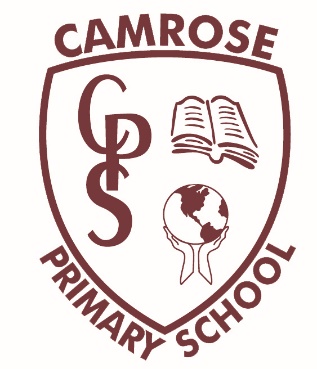 St Davids Drive 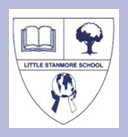 EdgwareMiddxHA8 6JHTel: 020-8952-3272Email: office@camrose.harrow.sch.ukHeadteacher: Mrs S. CrickDeputy Headteacher:  Mrs T ChapmanChildren in Years 5 & 6 can bring their phones to school if they walk home aloneMobile Phone ConsentChild’s name: ………………………………………………..Class: …………………………………Make and model of mobile phone ……………………………………………I …………………………………. (Parents name) allow ……………………………. (Child’s name) to bring their mobile phone into school.  I understand that the phone will be kept in a locked cupboard.I understand that the school and the local education authority will not accept liability for the loss of or damage to the aforementioned property.Signed: ……………………………..Parent/CarerDate: ……………………………..